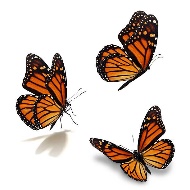 ,,Drugelio“ grupės vaikų užimtumasPirmadienisAntradienisTrečiadienisKetvirtadienisPenktadienis7.30 – 8.30  Individuali veikla8.38 – Pusryčiai9.15 – 10.30 Veikla grupelėmis, bendra veikla grupėje.10.30 – 10.55 Muzika11.00 – 11.50 Ugdomoji veikla lauke (,,Smėlio“ erdvė arba ,,Girinio“ namelis)12.08 –  Pietūs12.45 – 14.45 Poilsio laikas14.00 – 15.00 Nemiegančių vaikų individuali veikla15.38 - Vakarienė16.30 – 18.00 Ugdomoji veikla lauke (,,Smėlio“ erdvė arba ,,Girinio“ namelis)7.30 – 8.30 Individuali veikla8.38 – Pusryčiai9.15 – 10.00  Veikla grupelėmis, bendra veikla grupėje.10.00 – 11.00 Ugdomoji veikla lauke (,,Konstravimo“ erdvė arba ,,Žaislų“ namelis)11.10 – 11.35 Keramika11.35 – 12.00 Veikla grupelėmis, bendra veikla grupėje.12.08 - Pietūs12.45 – 14.45 Poilsio laikas14.00 – 15.00 Nemiegančių vaikų individuali veikla15.38 Vakarienė16.30 – 18.00 Ugdomoji veikla lauke (,,Konstravimo“ erdvė arba ,,Žaislų“ namelis)7.30 – 8.30 Individuali veikla8.38 – Pusryčiai9.15 – 10.30 Veikla grupelėmis, bendra veikla grupėje.10.30 – 10.55 Muzika11.00 – 12.00 Ugdomoji veikla lauke (,,Laipynių“ arba ,,Smėlio “ erdvė)12.08 –  Pietūs12.45 – 14.45 Poilsio laikas14.00 – 15.00 Nemiegančių vaikų individuali veikla15.38 - Vakarienė16.00 – 16.25 Šokiai16.30 – 18.00 Ugdomoji veikla lauke (,,Laipynių“ arba ,,Smėlio“ erdvė)7.30 – 8.30 Individuali veikla8.38 – Pusryčiai9.15 – 9.45 Veikla grupelėmis, bendra veikla grupėje.10.00 – 11.00 Ugdomoji veikla lauke (,,Muzikos“ arba ,,Dirbtuvėlės “ erdvė)11.15 – 11.40 Dailės veikla12.08 - Pietūs12.45 – 14.45 Poilsio laikas14.15 – 15.00 Nemiegančių vaikų individuali veikla15.38 - Vakarienė16.20 – 16.50 Fizinis aktyvumas17.00 – 18.00 Ugdomoji veikla lauke (,,Muzikos“ arba ,,Dirbtuvėlės“ erdvė)7.30 – 8.30 Individuali veikla8.38 – Pusryčiai9.15 – 10.30  Veikla grupelėmis, bendra veikla grupėje.10.50 – 11.50 Ugdomoji veikla lauke (,,Dažinio“ namelis arba ,,Spoto“ erdvė)12.08 - Pietūs12.45 – 14.45 Poilsio laikas14.15 – 15.00 Nemiegančių vaikų individuali veikla15.38 - Vakarienė16.30 – 18.00 Ugdomoji veikla lauke (,,Dažinio“ namelis arba ,,Sporto“ erdvė)